The IMC Ramkrishna Bajaj National Quality Award Trust will be hosting an open MQH Best Pracitces Competition on 15–16 March 2017. We invite you to participate. Showcase your resident Best Practices. Initiate cross-industry benchmarking. Also, win accolades!Organizations can showcase up to 2 Best Practices per entry. A Best Practice submission must be presented in the following format:Area of ConcernObjectiveMethodologyResultsWhy is it a Best Practice?SUBMISSION TIMELINESREGISTRATION FORMNo of Best Practices (Please tick): 	 1			2		Best Practice Title: Submission 1__________________________________________________________________________Submission 2__________________________________________________________________________Name & Designation of the Presenter:Submission 1__________________________________________________________________________Submission 2__________________________________________________________________________Organization: _________________________________________________________________________Address:___________________________________________________________________________________________________________________________________________________________________Telephone: ________________________________  Cell:_______________________________________Email: _________________________________________________________________________Note:Registration Fees: Rs.10,000/- plus applicable taxes for participating in the MQH Best practice Competition. This includes 2 complimentary presenter registrations for the final event on 15-16 March 2017. Each additional member from your organization can register for Rs 1,500 plus applicable taxes.Cheque/Bank Draft should be drawn in favour of IMC Chamber of Commerce & Industry.Contact: Ms Ashita HegdeAsst Directoremail: ashita@imcrbnqa.comTel:  022 - 22046633/22025438 INPUTLAST DATEPROCESSOUTPUTBest Practice submission as per above format24 January 2017Shortlisting by IMC Quality Improvement & Technology CommitteeShortlist for MQH Best Practices CompetitionPower Point Presentations for shortlisted Best Practices1 March 2017Screening for effectivenessFeedback to organizationMQH Best Practices Competition. Each organization assigned a water-tight 10 minutes to present up to 2 Best PracticesEvaluation by Jury Members.Q&A by Jury Members for 3 minutes onlySelection ofBest-of-the-Best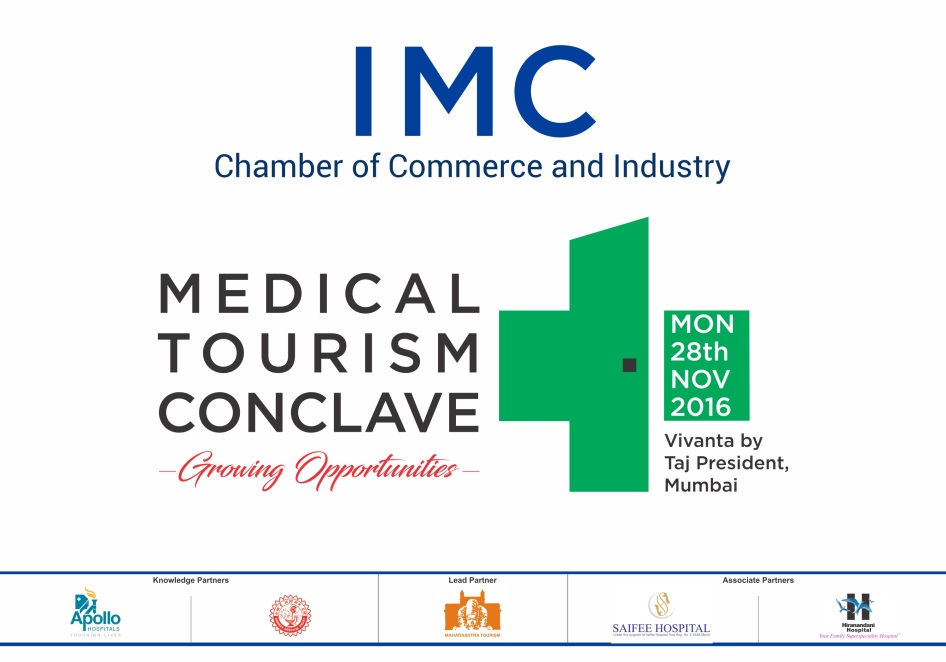 Organized by IMC Ramkrishna Bajaj National Quality Award TrustIMC Chamber of Commerce and Industry, IMC Bldg, IMC Marg, Churchgate, Mumbai 400 020.Tel: 022-22046633/22025433 email: excellence@imcrbnqa.om Website: www.imcrbnqa.com